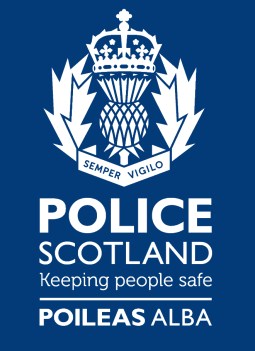 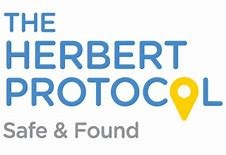 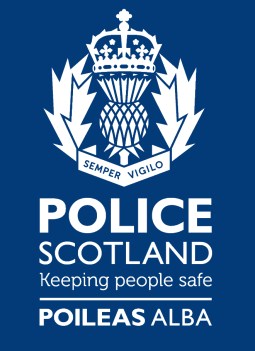 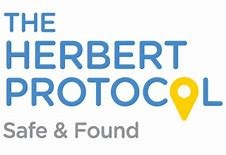 PhotographsExperience has shown that, if someone goes missing and is at risk, circulating their photograph has proved to be one of the most effective ways of assisting an enquiry to trace them quickly.In the event of someone going missing the police may use the photograph by sharing it on social media, mainstream media or for other public appeals.Ideally, provide a facial close up  and a full-length picture.  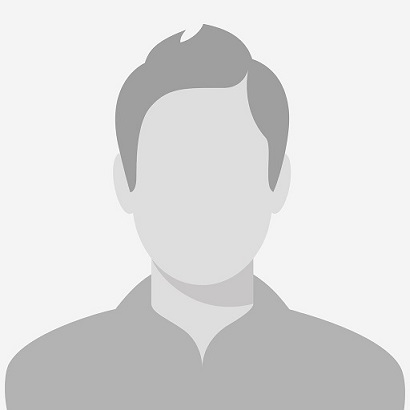 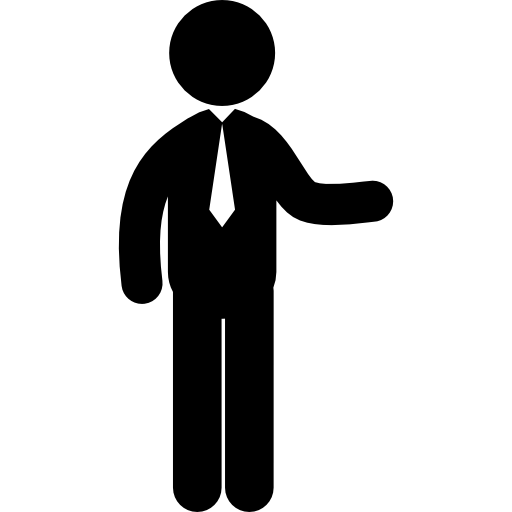 Please attach photographs to this form ASAPGeneral informationGeneral informationFull name of the person  Known as / preferred nameCurrent telephone numberDate of birth and place of birthLanguage/s spoken (please list)Marks / scars / tattoos Has the person been missing before?If yes, please provide further details, such as, when and where they were found.Ethnic groupEthnic groupWHITEScottish/Welsh/English/Northern Irish/BritishIrishGypsy or Irish TravellerAny other White backgroundPlease indicate here:MIXED/MULTIPLE ETHNIC GROUPSWhite and Black CaribbeanWhite and Black AfricanWhite and AsianAny other Mixed/multiple ethnic backgroundPlease indicate here:ASIAN or ASIAN BRITISHIndianPakistaniBangladeshiChineseAny other Asian backgroundPlease indicate here:BLACK/AFRICAN/CARIBBEAN/BLACK BRITISHAfrican, African Scottish or African BritishCaribbean, Caribbean Scottish or Caribbean BritishBlack, Black Scottish or Black BritishAny otherPlease indicate here:General descriptionGeneral descriptionHeight & weight, buildHair colour Wig/hair pieceYes/No/DetailsWears glasses Yes/No/DetailsFacial hairYes/No/DetailsMedical information incl. GP detailsMedical information incl. GP detailsHas a dementia diagnosis or has memory problems Yes/No/DetailsAny mental health issues e.g. anxiety, depressionYes/No/DetailsOther health issues e.g. Diabetes etc.   Yes/No/Details Has a disabilityYes/No/Details Any sensory impairment e.g. hearing difficulties, sight difficultiesYes/No/DetailsHow best to communicate with the person? Eg. BSL, non-verbal communication, Makaton, picturesAny mobility issues e.g. uses a stick, falls, breathlessnessYes/No/DetailsLevel of fitnessGP contact detailsTakes medication – please provide any additional information you think may be useful. Is the person at any risk without it?Yes/No/Details Yes/No/DetailsAddress informationAddress informationCurrent full address:Lives alone Yes/No/DetailsLives with others, if yes state who Yes/No/Details Is there any technology in place to help locate the person? Eg. GPS.Yes/No/Details (incl. provider and contact details)Does the person have a community alarm?Yes/No/Details (incl. provider and contact details)Name of next of kin / carerPrevious addresses(Indicate if childhood)                      123Name and address of schools attended123Previous employmentPrevious employmentMost significant job Places of work and addresses       123Lifestyle historyLifestyle historyFavourite places                                                                               123Hobbies                                              Bowling, fishing, parks visited etc.Regular patterns /places visited e.g. doctor/chemist/volunteering/shops/pub/café/church/graveyardsRegular or favourite holiday spotsTravelTravelBuses/Trams                                                       What route; bus number regularly used? Has a bus pass? Uses the tram?Yes/No – DetailsYes/No - DetailsTrains Station(s) travelled to and fromCar, motorbike, mobility scooterAccess to vehicleVehicle registration Make/Model/DescriptionYes/No - DetailsFinancialFinancialAccess to moneyCarrying cashBank cardBank branch usually visited?Is cash stored in house?Yes/No - Details Phone and internetPhone and internetUses mobile phone (incl. make and model)Mobile number Network provider if knownIs tracking software installed? Eg. FindMyiphoneUses Internet?Uses social media? Is tracking software installed? Eg. mapping on Facebook or Snapchat.Guidance on location software can be found at:https://support.apple.com/en-gb/explore/find-my-iphone-ipad-mac-watch https://support.snapchat.com/en-GB/a/snap-map-about https://lifehacker.com/whatsapp-just-added-live-location-sharing-heres-how-to-1819658511 Yes /No - DetailsYes/No – DetailsYes/No – DetailsYes/No – DetailsYes/No - DetailsNB. If the person doesn’t have a phone, please consider purchasing one. A smartphone with apps that can share location data is one of the fastest ways to locate someone if they do go missing.Phobias and fearsPhobias and fearsPhobias that may affect the personHow might they react if frightened or worried?Anything that might relax or calm the person if they are distressed?Contact details of family/friend/primary carer/support worker/other circles of supportContact details of family/friend/primary carer/support worker/other circles of supportContact details of family/friend/primary carer/support worker/other circles of supportName Relationship (eg. wife, son, daughter, friend, carer, support worker)Contact Telephone Number & addressAdditional useful informationAdditional useful informationAdditional useful informationHas the main carer/next of kin downloaded the Purple Alert App?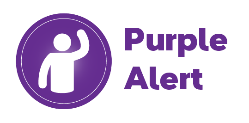 Yes/NoPurple Alert is a mobile app for people with dementia that allows the community to help if someone with dementia is missing. The app allows the main carer to share information regarding the missing person at the point of crisis and allows for eyes and ears on the ground immediately helping with the search. The app was developed by Alzheimer Scotland and is free. More information on purplealert.org.uk <http://purplealert.org.uk>Has the main carer/next of kin downloaded the Purple Alert App?Yes/NoPurple Alert is a mobile app for people with dementia that allows the community to help if someone with dementia is missing. The app allows the main carer to share information regarding the missing person at the point of crisis and allows for eyes and ears on the ground immediately helping with the search. The app was developed by Alzheimer Scotland and is free. More information on purplealert.org.uk <http://purplealert.org.uk>Has the main carer/next of kin downloaded the Purple Alert App?Yes/NoPurple Alert is a mobile app for people with dementia that allows the community to help if someone with dementia is missing. The app allows the main carer to share information regarding the missing person at the point of crisis and allows for eyes and ears on the ground immediately helping with the search. The app was developed by Alzheimer Scotland and is free. More information on purplealert.org.uk <http://purplealert.org.uk>